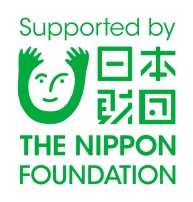 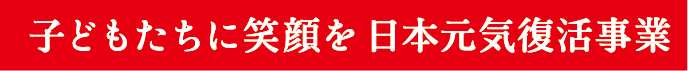 2014　　　　ＯＰ級ヨット大会〔西日本大会〕実施要項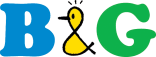 【目　　的】　初心者から上級者まで幅広い参加者を対象にクラス別のヨットレースを開催することにより、日頃の練習成果発表の機会を提供するとともに、参加者相互の交流と海洋性レクリエーション活動の促進、海事知識の普及、水の事故防止を図る。【大会概要】■主　　催　　公益財団法人ブルーシー・アンド・グリーンランド財団■共　　催　　大分県セーリング連盟、Ｂ＆Ｇ別府海洋クラブ■後援（予定）文部科学省、国土交通省、大分県、大分県教育委員会別府市、別府市教育委員会、JFおおいた別府支店、大分合同新聞社、ＮＨＫ大分放送局ＯＢＳ大分放送、ＴＯＳテレビ大分、ＯＡＢ大分朝日放送、ＦＭ大分■協力（予定）日本ＯＰ協会、社団法人日本ジュニアヨットクラブ連盟　　　　　　　北九州ブロックＢ＆Ｇ地域海洋センター連絡協議会　　　　　　　大分県Ｂ＆Ｇ財団地域海洋センター連絡協議会Ｂ＆Ｇ全国指導者会■協賛（予定）アキレス㈱、大塚製薬㈱、日本船具㈱、㈱ノースセール・ジャパン、ハーケンジャパン㈱、ヨッティングワールド㈱■開催期間　　平成26年7月20日(日) ～ 21日(祝)　2日間■開催場所　　大分県別府市　北浜ヨットハーバー　　　　　　　　〒874-0033　大分県別府市北浜１丁目818－390　　　　　　　　・本　　部〔別府市　北浜ヨットハーバー　艇庫〕　　　　　　　　・競技水面〔別府市　北浜ヨットハーバー　前面水域〕　　　　　　　　・レセプション〔別府市　ホテルニューツルタ〕■参加資格　　小学生・中学生　※Ａクラス出場者は、2014年度日本ＯＰ協会会員であること。■大会特典　　Ａクラス上位者に「2014年度 第46回全日本オプティミスト級セーリング選手権大会」への出場権を与える。■競技種目　　ＯＰ級ヨットレース※Cクラス出場者は、ＯＰ級ヨット一式を大会運営側で準備します。■競技日程第1日目：7月20日（日）第2日目：7月21日(祝)　　※５レース以上成立した場合は、1レースカット【申込方法等】■申込方法　　各クラブ一括して、所定の「参加申込書（各クラス1枚）」と「誓約書（1人1枚）」をＢ＆Ｇ財団公式ＨＰ（http://www.bgf.or.jp/）内の「B&GOP級ヨット大会」からダウンロードして、次のとおりご提出ください。【参加申込書】　平成26年6月27日(金)必着で、Ｂ＆Ｇ別府海洋クラブ Ｅメール（hamamoto@ctb.ne.jp）にエクセル データをお送りください。【誓約書】　　　平成26年7月20日(日)受付時に、「押印した誓約書」をご提出ください。■問合せ先　　Ｂ＆Ｇ別府海洋クラブ　　　　　　〒874-0833　大分県別府市鶴見九組ルミエールの丘H－15　濱本徹夫（はまもとてつお）　　　　　　Ｅメールアドレス：hamamoto@ctb.ne.jp　　電話：090－1196－9995■参加費　　各クラブ一括して、7月8日（火）までに次の参加費を下記指定口座に振り込んでください。※大会受付時の徴収は、エントリー費のみになります。【参加費振込み先】　（銀行）大分みらい信用金庫　（支店）００２（口座）９３６３０３６　　　（名義）別府海洋クラブ　代表　濱本徹夫【宿泊・弁当・レセプション（交流会）について】宿泊・弁当・レセプション（交流会）の申込み・お支払いは、別紙「2014 Ｂ＆Ｇ ＯＰ級ヨット大会（西日本大会）宿泊案内」に従い、直接 ホテルニューツルタに行ってください。■写真等の撮影　　　大会およびＢ＆Ｇ財団の広報活動として、大会参加者・大会風景等を撮影します。撮影した写真や映像は、予告なく印刷物やホームページ、動画サイトなどで紹介することがありますので、ご了承願います。なお、撮影不可の場合、あらかじめお申し出ください。以　上クラスクラス区　　　　　　分A上級者全日本大会を目指す選手B中級者2年～3年程度の乗艇経験者C初心者初心者、初めての方も参加できるクラス時間内　　　容備　　　考8:309:3010:0012:3018:30受付指導者会議開会式第１レース〔A・B・Cクラス〕以下順次レースを行うレセプションCクラス：「レース参加・見学」等参加チームの交流親睦会時間内　　　容備　　　考9:0014:0015:00随時レース〔A・B・Cクラス〕以下順次レースを行う海をきれいにビーチクリーン閉会式Cクラス：「レース参加・見学」クラスクラス金　　　額A上級者4,000円／1人B中級者4,000円／1人C初心者1,000円／1人